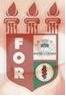 PLANILHA PARA CADASTROS DE LIVROS  BIBLIOTECA MARIA APARECIDA POURCHET CAMPOS        Classificação:       616.314-83                                  Código:	4361  Cutter:         S586p                                               Data: Turma 2022Autor(s):  Silva, Hadassa Fonsêca daTitulo: PERCEPÇÃO DOS CIRURGIÕES-DENTISTAS SOBRE TRABALHO EM EQUIPE MULTIPROFISSIONAL E PRECEPTORIA DURANTE A PANDEMIA DE COVID-19Orientador(a): prof. Ms. Thiago Luiz de Almeida SilvaCoorientador(a): profª. Ms. Alcieros Martins da PazEdição:  1ª        Editora  Ed. Do Autor     Local:  Recife    Ano:  2022  Páginas:  30Notas:  TCC – 1ª Turma graduação - 2022